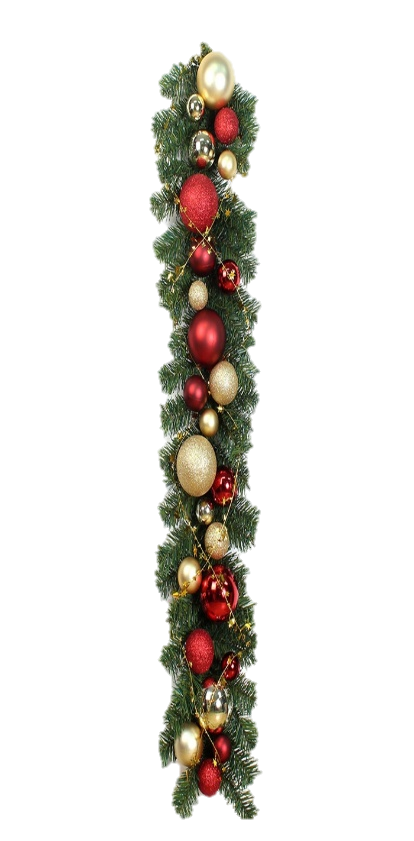 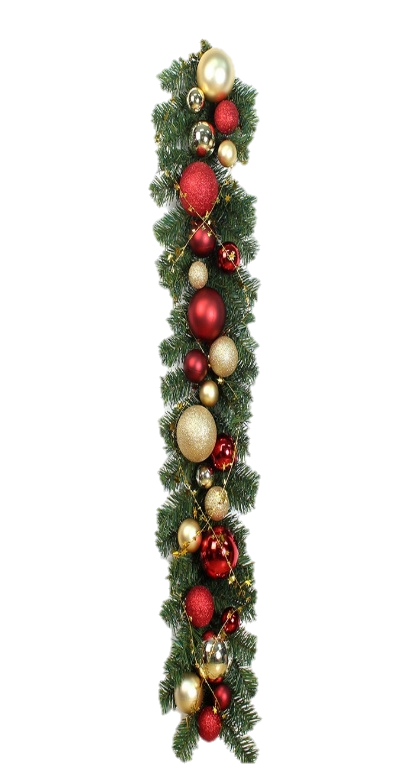 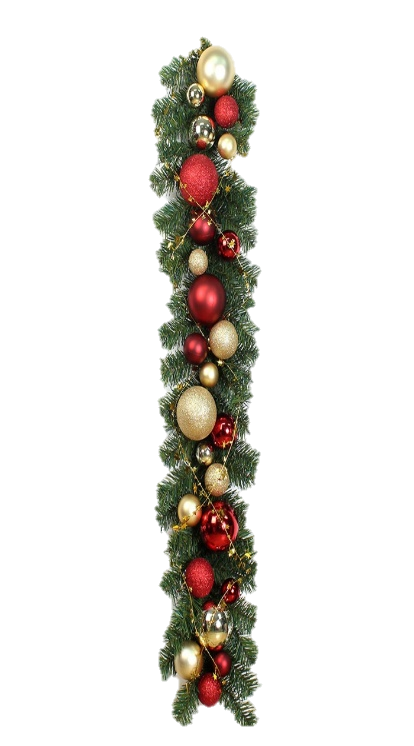 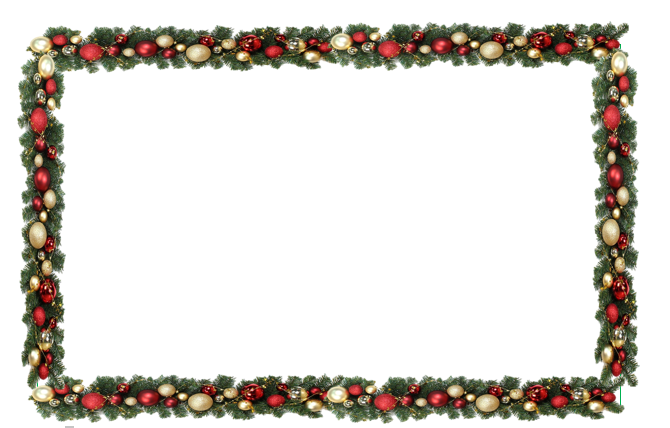 ’